HƯỚNG DẪN ÔN TẬP GIỮA KỲTIẾNG VIỆT 3 TIẾT 7Câu hỏi: (trang 72 sgk Tiếng Việt 3): Giải ô chữĐáp Án:a) 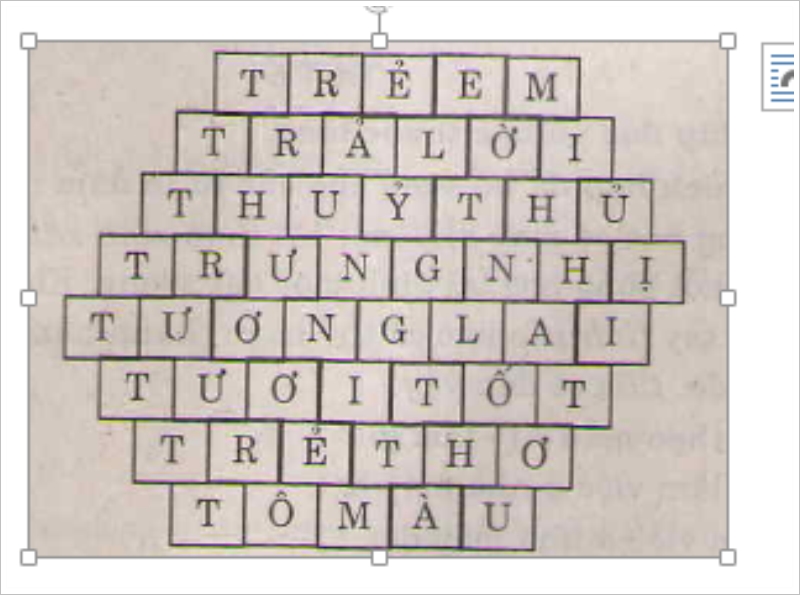 b) Từ mới xuất hiện trong ô chữ: Trung thu.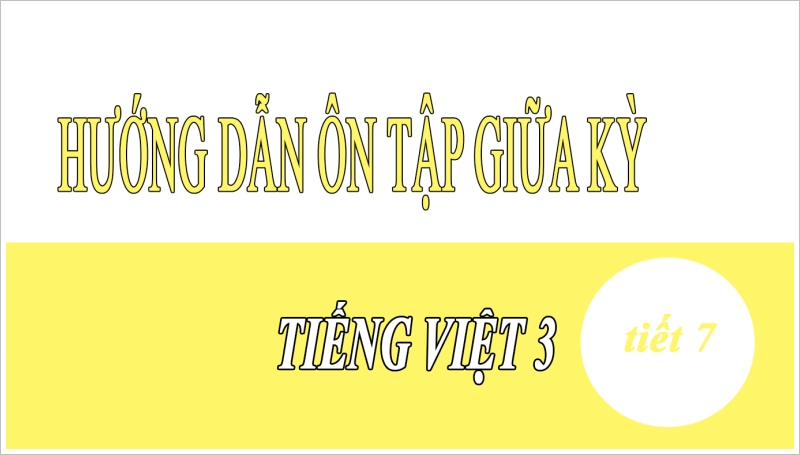 